Young Minds Matter: the second Australian Child and Adolescent Survey of Mental Health and WellbeingDetail Unit Record File: Data Request FormYoung Minds Matter – DURF Data Request Form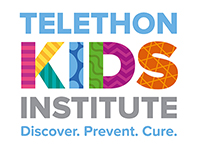 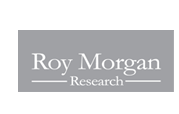 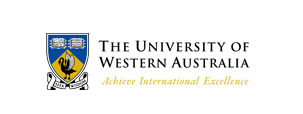 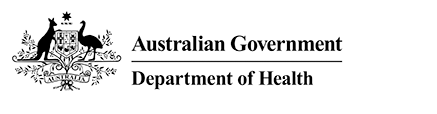 Your data requirementsPlease provide a detailed description of the data sets you require, including the preferred type of format. Data can be made available in SAS, SPSS or Stata. Prior to submitting a request for data, researchers are encouraged to access the Metadata Repository included in the Confidentialised Unit Record File documentation held at https://www.ada.edu.au for a full listing of the data variables used in the survey.Data extraction is charged at $120/hr, with a minimum charge of $360. This charge is subject to change without notice. Contact details Please include your name, email address, and telephone number.